О передаче полномочий по осуществлению внешнего муниципального финансового контроляВ соответствии с пунктом 4 статьи 15 Федерального закона от 6 октября 2003 года № 131-ФЗ "Об общих принципах организации местного самоуправления в Российской Федерации", частью 11 статьи 3 Федерального закона от 7 февраля 2011 года № 6-ФЗ "Об общих принципах организации и деятельности контрольно-счетных органов субъектов Российской Федерации и муниципальных образований", Совет Бойкопонурского сельского поселения Калининского района РЕШИЛ:	1. Передать контрольно-счетной палате муниципального образования Калининский район полномочия контрольно-счетного органа Бойкопонурского сельского поселения Калининского района по осуществлению внешнего муниципального финансового контроля согласно части 2 статьи 9 Федерального закона от 7 февраля 2011 года № 6-ФЗ "Об общих принципах организации и деятельности контрольно-счетных органов субъектов Российской Федерации и муниципальных образований" с 1 января по 31 декабря 2024 года.	2. Заключить соглашение с Советом муниципального образования Калининский район о передаче полномочий, указанных в пункте 1 настоящего решения.3. Предусмотреть в бюджете Бойкопонурского сельского поселения Калининского района на 2024 год бюджетные ассигнования на предоставление межбюджетных трансфертов в бюджет муниципального образования Калининский район для реализации передаваемых полномочий.	4. Признать утратившим силу решение Совета Бойкопонурского сельского поселения Калининского района от 29 сентября 2023 года № 166 "О заключении соглашения с Советом муниципального образования Калининский район о передаче контрольно-счетной палате муниципального образования Калининский район полномочий контрольно-счетного органа Бойкопонурского сельского поселения по осуществлению внешнего муниципального финансового контроля".5.  Общему отделу администрации Бойкопонурского сельского поселения Калининского района (Каспарайтис З.А.) обнародовать решение в установленном порядке и разместить на официальном сайте администрации Бойкопонурского сельского поселения Калининского района в сети "Интернет".6. Контроль за выполнением настоящего решения возложить на постоянную комиссию Совета Бойкопонурского сельского поселения Калининского района по бюджету, экономике, налогам и распоряжению муниципальной собственностью (Чуклин А.В.).7. Решение вступает в силу со дня его официального обнародования, но не ранее 1 января 2024 года.Глава Бойкопонурского сельского поселения                                             Калининского района                                                                       Ю.Я. Чернявский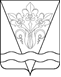 СОВЕТ  БОЙКОПОНУРСКОГО СЕЛЬСКОГО ПОСЕЛЕНИЯСОВЕТ  БОЙКОПОНУРСКОГО СЕЛЬСКОГО ПОСЕЛЕНИЯСОВЕТ  БОЙКОПОНУРСКОГО СЕЛЬСКОГО ПОСЕЛЕНИЯСОВЕТ  БОЙКОПОНУРСКОГО СЕЛЬСКОГО ПОСЕЛЕНИЯСОВЕТ  БОЙКОПОНУРСКОГО СЕЛЬСКОГО ПОСЕЛЕНИЯСОВЕТ  БОЙКОПОНУРСКОГО СЕЛЬСКОГО ПОСЕЛЕНИЯСОВЕТ  БОЙКОПОНУРСКОГО СЕЛЬСКОГО ПОСЕЛЕНИЯКАЛИНИНСКОГО РАЙОНАКАЛИНИНСКОГО РАЙОНАКАЛИНИНСКОГО РАЙОНАКАЛИНИНСКОГО РАЙОНАКАЛИНИНСКОГО РАЙОНАКАЛИНИНСКОГО РАЙОНАКАЛИНИНСКОГО РАЙОНАРЕШЕНИЕРЕШЕНИЕРЕШЕНИЕРЕШЕНИЕРЕШЕНИЕРЕШЕНИЕРЕШЕНИЕот20.10.2023 № 170хутор Бойкопонурахутор Бойкопонурахутор Бойкопонурахутор Бойкопонурахутор Бойкопонурахутор Бойкопонурахутор Бойкопонура